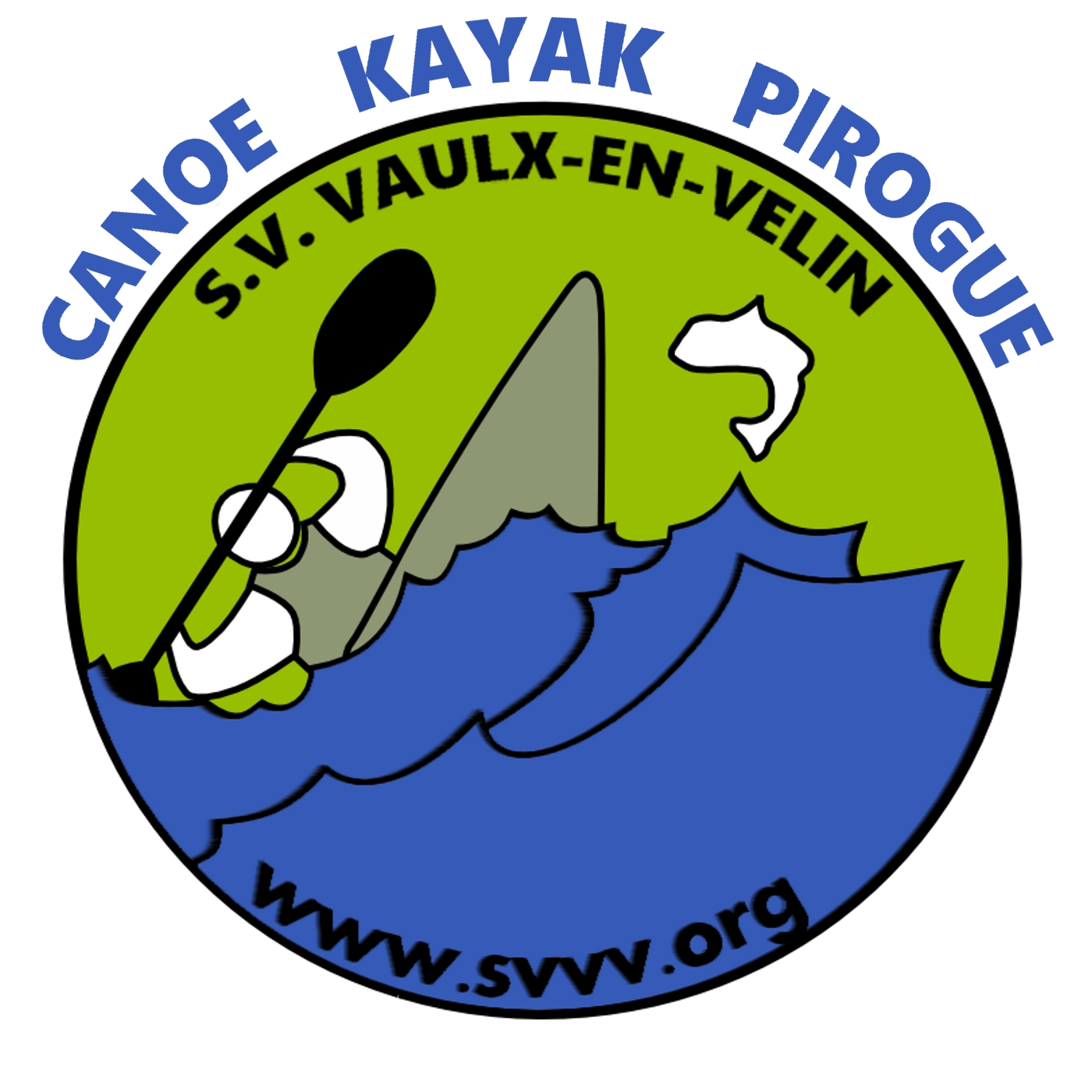 NOM :Prénom :Carte grise véhicule perso : photocopieNom de la compétition :Date :Lieu départ :Lieu d'arrivée :-Nbr de Km Aller/Retour X barème fiscal Kilométrique :-Péage autoroute :-Total :Covoiturage : oui       nonAgrafer les justificatifs: (ticket de carburant; ticket péage)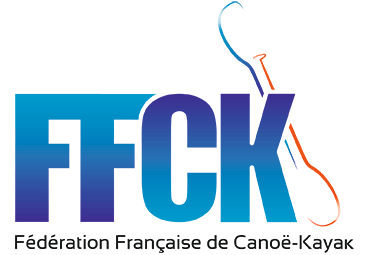 